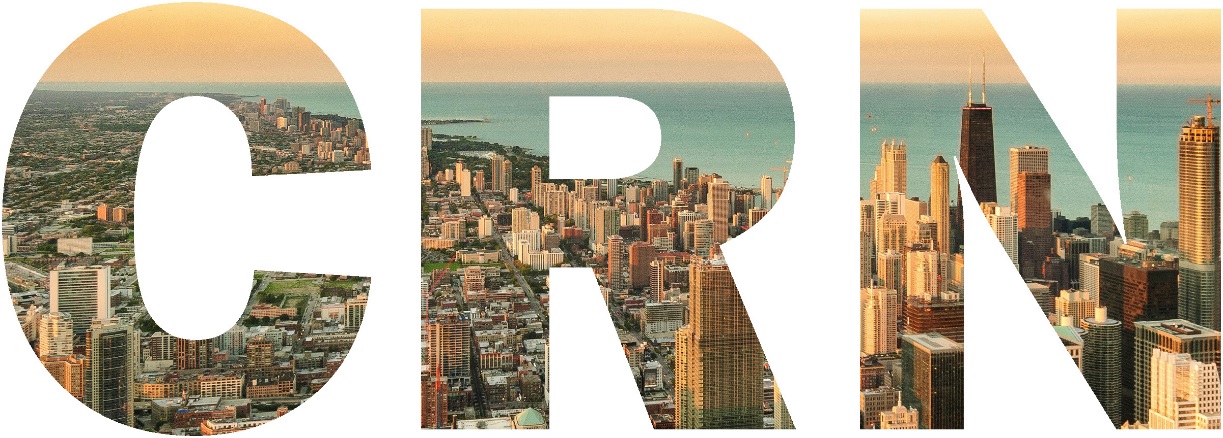 Thinking about how to use Cook County’s Land Banks?  Attend our 2-hour workshop to learn about planning your project!Successful Development of Vacant Homes:Project Feasibility and AnalysisWhat You Will Learn:	Important considerations for making solid acquisitions based on property condition, realistic data-based market demand, financial analysis, and overcoming obstacles.  You will receive materials, descriptions of financing resources, and digital pro forma templates.Who Should Attend:	Any organization, church, municipality, or individual planning to purchase vacant homes or buildings for residential development.Logistics:		Monday, Sept 8, 8-10am, at Chicago Rehab Network, 140 S. Dearborn, Suite 1420Tuesday, Sept 9, 6-8pm, at Chicago Rehab Network, 140 S. Dearborn, Suite 1420Cost:			$50 Instructors:		Teresa Prim, Prim Lawrence Associates and Linda Greene, Lucas Greene AssociatesRegister Here!